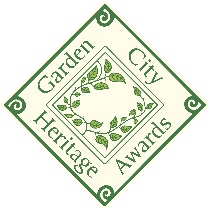 Garden City Heritage Awards 2018Application Form(To be submitted by 4th June 2018)Garden City Heritage Awards 2018Application Form(To be submitted by 4th June 2018)Garden City Heritage Awards 2018Application Form(To be submitted by 4th June 2018)Garden City Heritage Awards 2018Application Form(To be submitted by 4th June 2018)Title:First Name:First Name:Surname:Address:Postcode:Telephone Number:Telephone Number:Email Address: Address of nominated property (if different from above):Address of nominated property (if different from above):Address of nominated property (if different from above):Address of nominated property (if different from above):Postcode:HF Consent application number (if known):HF Consent application number (if known):HF Consent application number (if known):Category entered:Category entered:Category entered:Best Improved Property FrontageBest Improved Property FrontageBest Improved Property FrontageBest Extension or Alterations to a Modern Character Area HomeBest Extension or Alterations to a Modern Character Area HomeBest Extension or Alterations to a Modern Character Area HomeBest Extension or Alterations to a Modern Character Area HomeBest Extension or Alterations to a Heritage Character Area HomeBest Extension or Alterations to a Heritage Character Area HomeBest Extension or Alterations to a Heritage Character Area HomeBest Extension or Alterations to a Heritage Character Area HomeDescription and type of works carried out:Description and type of works carried out:Description and type of works carried out:Reason for nominating the works:Reason for nominating the works:Reason for nominating the works:Date of completion of works:Date of completion of works:Date of completion of works:Name and address of builder (if known):Name and address of builder (if known):Name and address of builder (if known):Postcode:Name and address of architect (if known):Name and address of architect (if known):Name and address of architect (if known):Postcode:Did you receive a Heritage Grant for this project? (if application made by owner of property)Did you receive a Heritage Grant for this project? (if application made by owner of property)Did you receive a Heritage Grant for this project? (if application made by owner of property)Did you receive a Heritage Grant for this project? (if application made by owner of property)Please include ‘before’ and ‘after’ photographs with your application, as thee will be invaluable to the judges when considering your entryPlease include ‘before’ and ‘after’ photographs with your application, as thee will be invaluable to the judges when considering your entryPlease include ‘before’ and ‘after’ photographs with your application, as thee will be invaluable to the judges when considering your entryPlease include ‘before’ and ‘after’ photographs with your application, as thee will be invaluable to the judges when considering your entryPlease include ‘before’ and ‘after’ photographs with your application, as thee will be invaluable to the judges when considering your entryDeclarationBy submitting this application form:I agree to participate in any associated publicity following my entry, which may include allowing a photographer access to take photographs of the property.I understand that the Judges’ decision is final, and that they will not enter into correspondence. I understand that prizes will only be awarded to the winning property owners and could be withheld should relevant circumstances come to light that had not been known at the time of judging; or not awarded at all if the general standard of entries in any one category or more is not deemed suitable by the Judges. I confirm that I have read and agree to the terms, and would like to enter this property into the 2018 Garden City Heritage Awards. Signed                                                                                         DateReturn completed application forms by 4th June 2018 to:Garden City Heritage Awards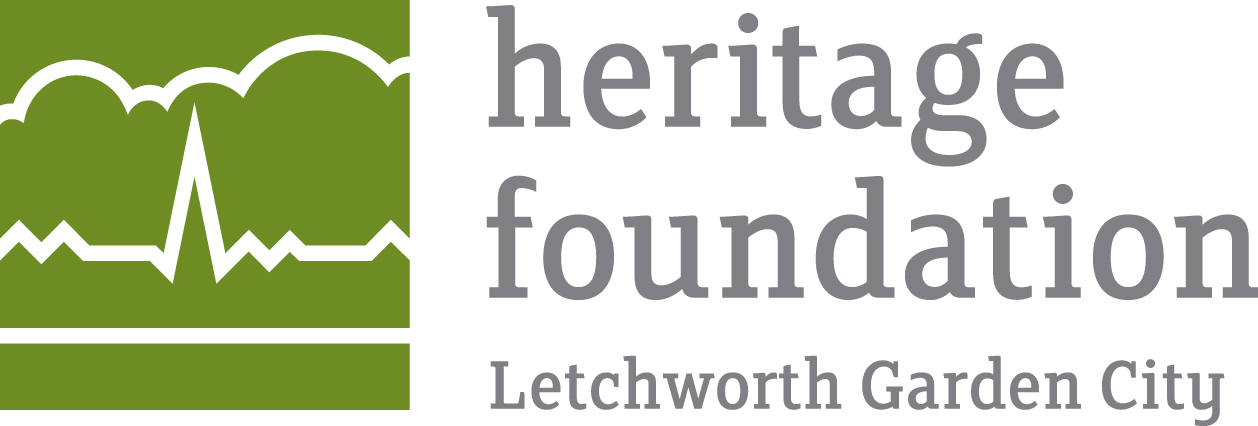 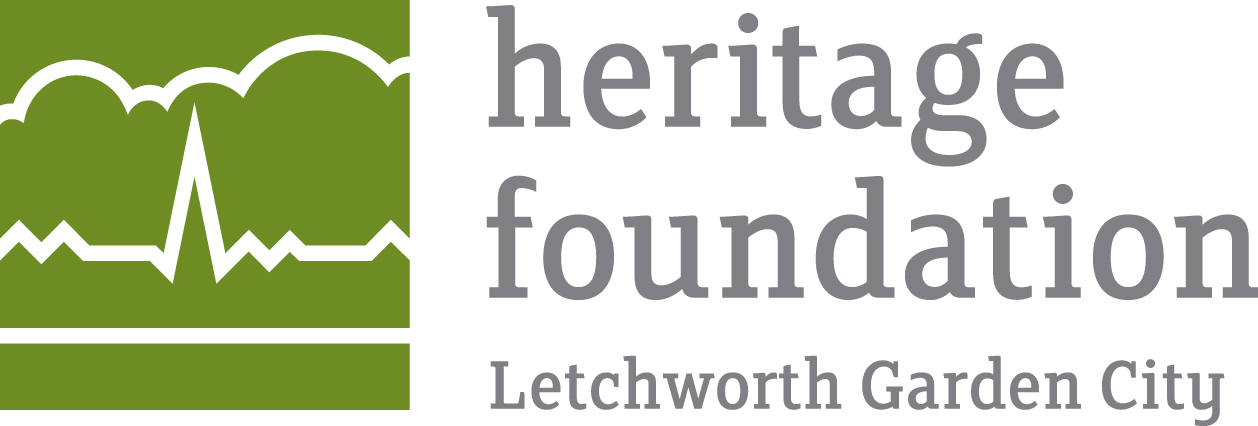 Letchworth Garden City Heritage FoundationHeritage Advisory Centre43 Station RoadLetchworth Garden CityHertsSG6 3BQDeclarationBy submitting this application form:I agree to participate in any associated publicity following my entry, which may include allowing a photographer access to take photographs of the property.I understand that the Judges’ decision is final, and that they will not enter into correspondence. I understand that prizes will only be awarded to the winning property owners and could be withheld should relevant circumstances come to light that had not been known at the time of judging; or not awarded at all if the general standard of entries in any one category or more is not deemed suitable by the Judges. I confirm that I have read and agree to the terms, and would like to enter this property into the 2018 Garden City Heritage Awards. Signed                                                                                         DateReturn completed application forms by 4th June 2018 to:Garden City Heritage AwardsLetchworth Garden City Heritage FoundationHeritage Advisory Centre43 Station RoadLetchworth Garden CityHertsSG6 3BQDeclarationBy submitting this application form:I agree to participate in any associated publicity following my entry, which may include allowing a photographer access to take photographs of the property.I understand that the Judges’ decision is final, and that they will not enter into correspondence. I understand that prizes will only be awarded to the winning property owners and could be withheld should relevant circumstances come to light that had not been known at the time of judging; or not awarded at all if the general standard of entries in any one category or more is not deemed suitable by the Judges. I confirm that I have read and agree to the terms, and would like to enter this property into the 2018 Garden City Heritage Awards. Signed                                                                                         DateReturn completed application forms by 4th June 2018 to:Garden City Heritage AwardsLetchworth Garden City Heritage FoundationHeritage Advisory Centre43 Station RoadLetchworth Garden CityHertsSG6 3BQDeclarationBy submitting this application form:I agree to participate in any associated publicity following my entry, which may include allowing a photographer access to take photographs of the property.I understand that the Judges’ decision is final, and that they will not enter into correspondence. I understand that prizes will only be awarded to the winning property owners and could be withheld should relevant circumstances come to light that had not been known at the time of judging; or not awarded at all if the general standard of entries in any one category or more is not deemed suitable by the Judges. I confirm that I have read and agree to the terms, and would like to enter this property into the 2018 Garden City Heritage Awards. Signed                                                                                         DateReturn completed application forms by 4th June 2018 to:Garden City Heritage AwardsLetchworth Garden City Heritage FoundationHeritage Advisory Centre43 Station RoadLetchworth Garden CityHertsSG6 3BQDeclarationBy submitting this application form:I agree to participate in any associated publicity following my entry, which may include allowing a photographer access to take photographs of the property.I understand that the Judges’ decision is final, and that they will not enter into correspondence. I understand that prizes will only be awarded to the winning property owners and could be withheld should relevant circumstances come to light that had not been known at the time of judging; or not awarded at all if the general standard of entries in any one category or more is not deemed suitable by the Judges. I confirm that I have read and agree to the terms, and would like to enter this property into the 2018 Garden City Heritage Awards. Signed                                                                                         DateReturn completed application forms by 4th June 2018 to:Garden City Heritage AwardsLetchworth Garden City Heritage FoundationHeritage Advisory Centre43 Station RoadLetchworth Garden CityHertsSG6 3BQ